Historical Terms and themesMeaningSymbol1619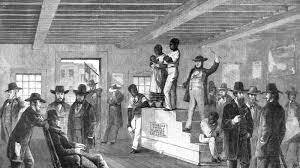 Mayflower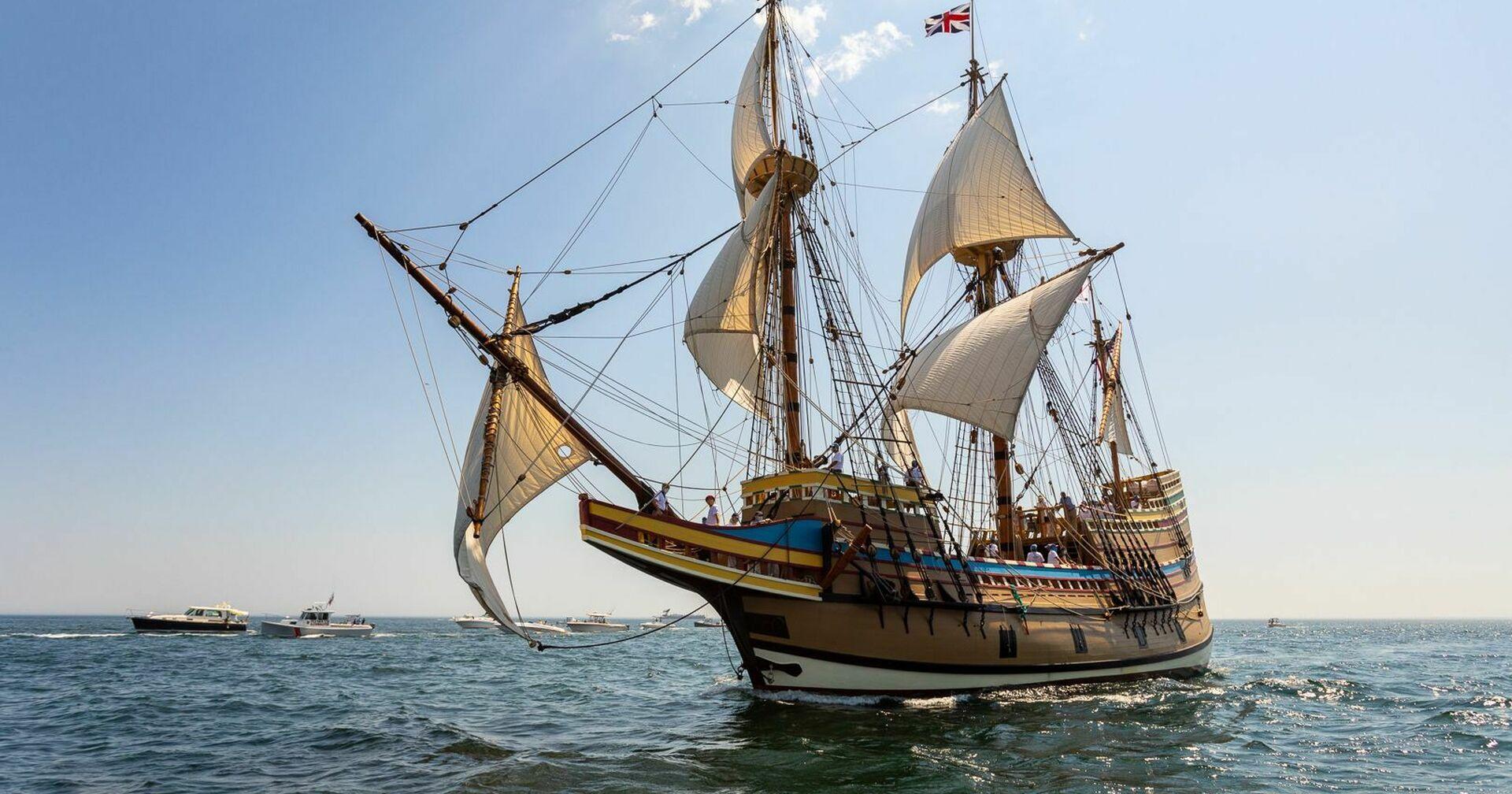 Kingdom of Ndongo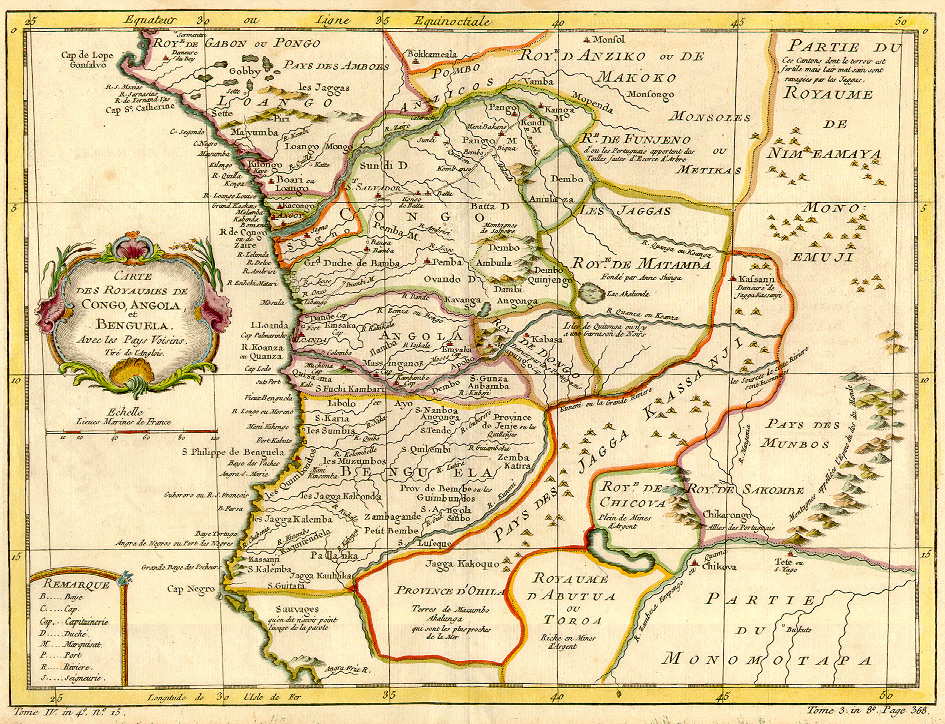 Black People have been victimized but are not victims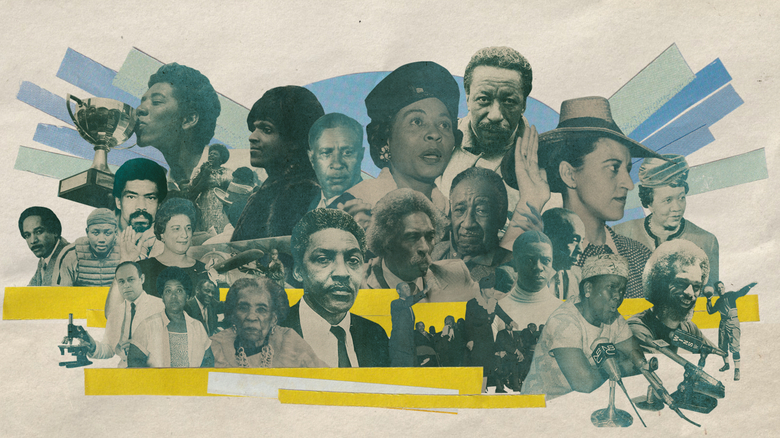 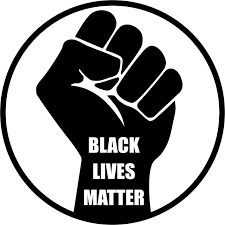 Theme throughout history:  Resistance 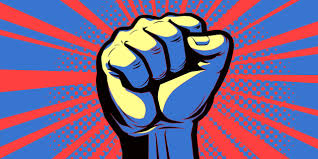 Agency and Resistance:Everyday Acts of AgencyBlack People making their lives better underneath an oppressive systemKerry James Marshall HereBlack everyday life, joy, resistance,  and agency.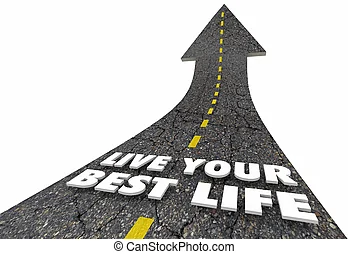 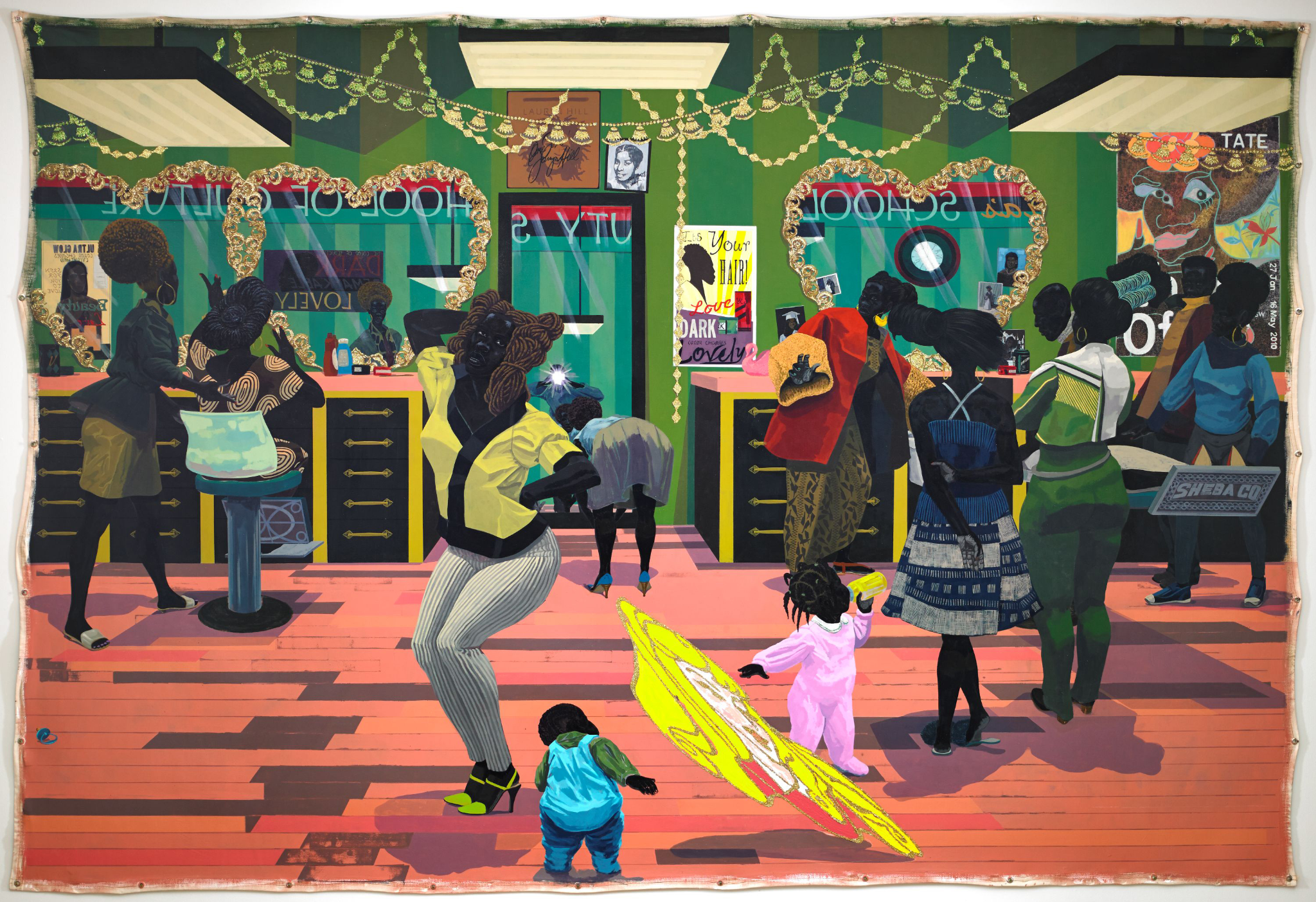 